Antrag auf die Gewährung einer Zuwendung Förderrichtlinie „Betriebliches Mobilitätsmanagement in Unternehmen“des Ministeriums für Verkehr Baden-WürttembergProjekttitel/Antragsteller/ProjektpartnerBeschreibung des ProjektesBitte fassen Sie die Maßnahmen des beantragten Projekts in max. 5 Sätzen kurz zusammen. Bei Umsetzungsmaßnahmen können gerne die einzelnen Vorhaben stichwortartig aufgezählt werden.Ausgangslage und MotiveInformation zum UnternehmenBeschreiben Sie das Unternehmen und den/die Standort/e, für die Sie das Mobilitätsmanagement planen. Gehen Sie hierbei bitte auf die Lage der Standorte ein und beschreiben Sie grob die bestehenden Anbindungsmöglichkeiten (Radnetz, ÖPNV, Auto, Fuß, Sharing-Angebote). Werden den Beschäftigten kostenlose Parkplätze zur Verfügung gestellt? Gibt es bereits Radinfrastruktur (Abstellplätze, Lademöglichkeiten für E-Bikes/Pedelecs, Dusch- und Umkleidemöglichkeiten etc.)?Bitte stellen Sie zudem dar, welche Aktivitäten im Bereich Mobilitätsmanagement im Unternehmen bereits unternommen werden. Zählen Sie beispielsweise die Mobilitätsangebote für Beschäftigte (wie JobTicket, Radleasing) und deren Nutzungsquote (wenn bekannt) auf.Problembeschreibung und LösungsansatzStellen Sie hier das/die Problem/e und den/die angedachten Lösungsansatz/-ansätze dar. Bspw.: Parkraumdruck, Umzug oder Neubezug eines Standortes, Beitrag zu Klimaschutz und/oder Luftreinhaltung, etc.  Entwicklung von Maßnahmen für ein Parkraummanagement, für mehr Radverkehr, für Fahrgemeinschaften, für mehr ÖPNV-Nutzung, etc. (s. auch Maßnahmenkatalog).Darstellung der Ziel-/Nutzergruppen des ProjektesBeschreiben Sie hier, an wen sich das Projekt richtet. Bspw.: PendlerInnen, Dienstverkehr der MitarbeiterInnen, Kundenverkehr…Ziele Beschreiben Sie hier, welche konkreten und zu diesem Zeitpunkt quantifizierbaren Ziele Sie mit dem Projekt erreichen wollen. Bspw.: Anzahl der Jobtickets, Anteil der Fahrradnutzung am Modal Split, etc.Insbesondere bei Umsetzungsmaßnahmen ist das Potenzial der Verkehrsvermeidung/-verlagerung und die Ziele für die Überprüfbarkeit möglichst gut operationalisiert oder quantifiziert darzustellen. Bitte nennen Sie bei der Beantragung einer Förderung zu Umsetzungsmaßnahmen daher den aktuellen Modal Split der Beschäftigten und inwiefern Sie diesen mittels der beantragten Maßnahme/n hin zu einer nachhaltigen Mobilität verändern möchten. Projektpartner/Projektstruktur/ProjektorganisationInformationen zu den ProjektpartnernFalls es Projektpartner gibt, fügen Sie hier bitte weitere Informationen zu den Projektpartnern ein (Art der Organisation, Geschäftsfelder, Anzahl der Beschäftigten, Jahresumsatz, etc.).Informationen zur Projektstruktur/ProjektorganisationStellen Sie hier bitte die Projektstruktur und Projektorganisation dar. Wer übernimmt die Projektleitung? Der/Die Projektkoordinator/in ist Hauptansprechpartner für den Zuwendungsgeber. Er/Sie koordiniert das Gesamtprojekt und ist für Zwischenberichte sowie den Schlussverwendungsnachweis verantwortlich. Falls für die Projektleitung und bei Bedarf für deren Assistenz eine Personalkostenförderung beantragt wird, geben Sie bitte auch die tarifliche Einstufung, den Stellumfang und den Arbeitsumfang für das Projekt an. Bitte beachten Sie, dass die Projektleitung grundsätzlich mind. 50% ihrer Tätigkeit für das Projekt einsetzen muss (s. Ziffer 7b der Förderrichtlinie).Beschreiben Sie außerdem, wo das Mobilitätsmanagement im Unternehmen angesiedelt ist. Wer ist neben der Projektleitung für welche Projektbereiche zuständig und verantwortlich? Gibt es bestimmte Gremien / Arbeitsgruppen, die sich dem Mobilitätsmanagement/dem beantragen Projekt widmen? Projektumsetzung/ZeitplanFügen Sie bitte einen Zeitplan mit monatsscharfen Angaben ein.Begründung der Notwendigkeit einer öffentlichen Förderung aus dem Förderprogramm „Betriebliches Mobilitätsmanagement in Betrieben“Bitte begründen Sie, warum eine Förderung für das Projekt beantragt wird. Voraussetzung einer Zuwendung ist, dass mit ihrer Hilfe Maßnahmen ergriffen werden, die ohne eine Zuwendung aus finanziellen bzw. personellen Gründen nicht ergriffen werden könnten.Beschreibung der Arbeitspakete und MeilensteineDas Förderprogramm zielt auf einen umfassenden Ansatz ab (s. Schaubild). Der Antrag muss daher zwingend Maßnahmen zu den Schritten Analyse und Konzeption ausweisen. 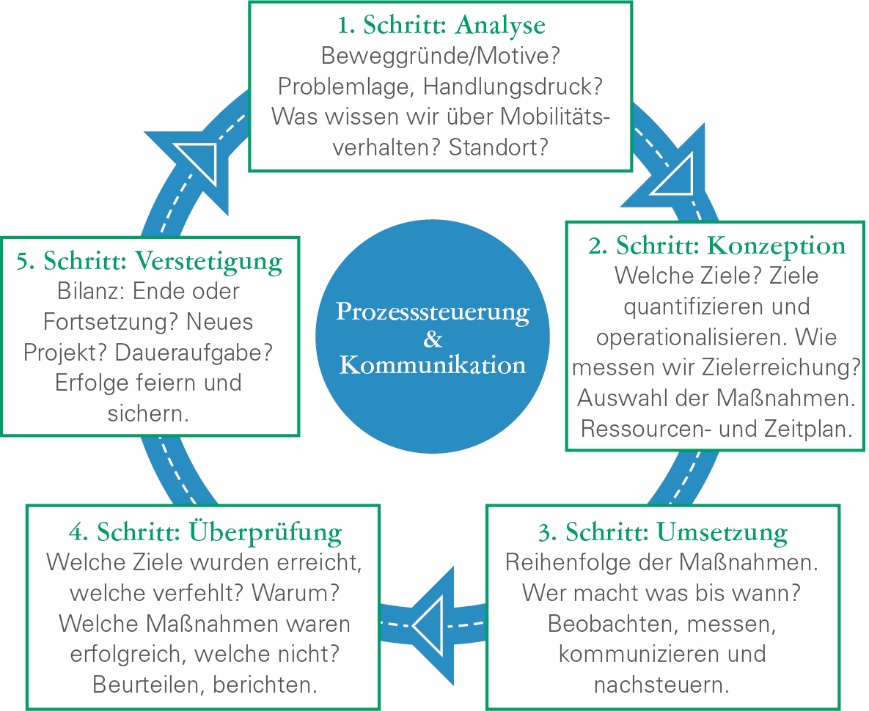 AnalyseKonzeptionUmsetzungÜberprüfungVerstetigungKosten- und FinanzierungsplanDer Kosten- und Finanzierungsplan ist als Anlage 1 (Excel-Datei) beigefügt.Weitere FördermittelgeberWenn ja, ergänzen Sie bitte die folgenden Angaben: Erklärung/enAntragsteller/ProjektkoordinatorErklärungenProjektpartner 1
Sollten Sie das Projekt ohne Projektpartner durchführen, löschen Sie bitte die folgende Tabelle. Bei weiteren Projektpartnern kopieren Sie bitte die obige Tabelle und fügen diese mit weiterführender Nummerierung (Projektpartner 2, 3, …) in das Formular ein.ErklärungenAnlagen Anlage 1: 	Kosten- und Finanzierungsplan (Excel-Datei)Fügen Sie bei Bedarf weitere Anlagen zu Ihrem Antrag bei.Anlage 2: 	Detaillierte Unterlagen zu den geplanten Investitionen (z. B. Planungsunterlagen mit Baubeschreibung und Kostenermittlung)Anlage 3:	xxxetc.Projekttitel/-nameAntragstellerDatum der Antragstellung TT. Monat JJJJProjekttitel/-nameLaufzeitMonat JJJJ bis Monat JJJJAntragsteller/ProjektkoordinatorAntragsteller/ProjektkoordinatorAntragsteller/inName des UnternehmensAnschriftGröße des Unternehmens (Jahresumsatz, Anzahl der Beschäftigten)Bitte berücksichtigen Sie hier auch Partner- bzw. verbundene Unternehmen - insb. bei KMU relevant.Ansprechperson / ProjektleitungAnsprechperson / ProjektleitungVor- und ZunameFunktionTelefon (einschl. Durchwahl)E-MailStellvertretende Ansprechperson / ProjektleitungStellvertretende Ansprechperson / ProjektleitungVor- und ZunameFunktionTelefon (einschl. Durchwahl)E-MailProjektpartner 1Sollten Sie das Projekt ohne Projektpartner durchführen, löschen Sie bitte die folgende Tabelle. Bei weiteren Projektpartnern kopieren Sie bitte die u. s. Tabelle und fügen diese mit weiterführender Nummerierung (Projektpartner 2, 3, …) in das Formular einVon Ihnen beauftragte Dienstleister müssen nicht als Projektpartner eingetragen werden.Projektpartner 1Sollten Sie das Projekt ohne Projektpartner durchführen, löschen Sie bitte die folgende Tabelle. Bei weiteren Projektpartnern kopieren Sie bitte die u. s. Tabelle und fügen diese mit weiterführender Nummerierung (Projektpartner 2, 3, …) in das Formular einVon Ihnen beauftragte Dienstleister müssen nicht als Projektpartner eingetragen werden.Name des UnternehmensAnschriftGröße des Unternehmens (Jahresumsatz, Anzahl der Beschäftigten)AnsprechpersonAnsprechpersonVor- und ZunameFunktionTelefon (einschl. Durchwahl)E-MailAP-Nummer00AP-NameProjektsteuerungProjektsteuerungLaufzeitMonat JJJJ bis Monat JJJJMonat JJJJ bis Monat JJJJAP-BeschreibungFalls Sie eine Personalkostenförderung für die Projektleitung und bei Bedarf für deren Assistenz beantragen möchten, füllen Sie bitte dieses Arbeitspaket aus.Falls Sie eine Personalkostenförderung für die Projektleitung und bei Bedarf für deren Assistenz beantragen möchten, füllen Sie bitte dieses Arbeitspaket aus.MeilensteineM1:M2:Voraussichtliche KostenBitte schlüsseln Sie die Kosten nach Fördertatbeständen auf, wie:.Personalkosten: EuroGemeinkosten: EuroBitte schlüsseln Sie die Kosten nach Fördertatbeständen auf, wie:.Personalkosten: EuroGemeinkosten: EuroAnalyse bereits erfolgt? Ja NeinBei JaBitte nennen Sie die wesentlichen Analysen, die durchgeführt wurden, und deren Ergebnisse. Das Potenzial der Verkehrsvermeidung/-verlagerung/-verbesserung für die beantragten Maßnahmen muss dargelegt werden.Bitte nennen Sie die wesentlichen Analysen, die durchgeführt wurden, und deren Ergebnisse. Das Potenzial der Verkehrsvermeidung/-verlagerung/-verbesserung für die beantragten Maßnahmen muss dargelegt werden.Bei NeinBitte zählen Sie auf, welche Analyse/n zur Förderung beantragt wird/werden. Bitte erstellen Sie für jeden Bereich, der analysiert werden soll (bspw. Beschäftigtenmobilität, Fuhrpark, Dienstreisemanagement) ein separates Arbeitspaket. Sollten zu diesem Schritt weitere Arbeitspakete notwendig sein, kopieren Sie bitte die u. s. Tabelle und passen Sie die Nummerierung entsprechend an (1.2, 1.3, …).Bitte zählen Sie auf, welche Analyse/n zur Förderung beantragt wird/werden. Bitte erstellen Sie für jeden Bereich, der analysiert werden soll (bspw. Beschäftigtenmobilität, Fuhrpark, Dienstreisemanagement) ein separates Arbeitspaket. Sollten zu diesem Schritt weitere Arbeitspakete notwendig sein, kopieren Sie bitte die u. s. Tabelle und passen Sie die Nummerierung entsprechend an (1.2, 1.3, …).AP-Nummer1.11.1AP-NameLaufzeitMonat JJJJ bis Monat JJJJMonat JJJJ bis Monat JJJJAP-BeschreibungMeilensteineM1:M2:Voraussichtliche KostenBitte schlüsseln Sie die Kosten nach Fördertatbeständen auf, wie:.Kosten für externe Beratung: EuroStudien, Expertisen, Gutachten: EuroKosten für Werbemittel: EuroBitte schlüsseln Sie die Kosten nach Fördertatbeständen auf, wie:.Kosten für externe Beratung: EuroStudien, Expertisen, Gutachten: EuroKosten für Werbemittel: EuroKonzeption bereits erfolgt? Ja NeinBei JaBitte beschreiben Sie hier die wesentlichen Bestandteile des BMM-Gesamtkonzepts für das Unternehmen. Ein Maßnahmenkatalog, der bspw. von einem Dienstleister erstellt wurde, ist nicht ausreichend. Maßnahmen müssen priorisiert sein. Das Gesamtkonzept muss intern abgestimmt und konkrete Ziele beinhalten.Bitte beschreiben Sie hier die wesentlichen Bestandteile des BMM-Gesamtkonzepts für das Unternehmen. Ein Maßnahmenkatalog, der bspw. von einem Dienstleister erstellt wurde, ist nicht ausreichend. Maßnahmen müssen priorisiert sein. Das Gesamtkonzept muss intern abgestimmt und konkrete Ziele beinhalten.Bei NeinBitte zählen Sie auf, welche/s Konzept/e zur Förderung beantragt werden (z. B. Mobilitätskonzept, Kommunikationskonzept zum geförderten Projekt, Überprüfungs-/Verstetigungskonzept zum geförderten Projekt).Bitte erstellen Sie für jedes Konzept ein separates Arbeitspaket. Sollten zu diesem Schritt weitere Arbeitspakete notwendig sein, kopieren Sie bitte die u. s. Tabelle und passen Sie die Nummerierung entsprechend an (2.2, 2.3, …).Bitte zählen Sie auf, welche/s Konzept/e zur Förderung beantragt werden (z. B. Mobilitätskonzept, Kommunikationskonzept zum geförderten Projekt, Überprüfungs-/Verstetigungskonzept zum geförderten Projekt).Bitte erstellen Sie für jedes Konzept ein separates Arbeitspaket. Sollten zu diesem Schritt weitere Arbeitspakete notwendig sein, kopieren Sie bitte die u. s. Tabelle und passen Sie die Nummerierung entsprechend an (2.2, 2.3, …).AP-Nummer2.12.1AP-NameLaufzeitMonat JJJJ bis Monat JJJJMonat JJJJ bis Monat JJJJAP-BeschreibungMeilensteineM1:M2:Voraussichtliche KostenBitte schlüsseln Sie die Kosten nach Fördertatbeständen auf, wie:.Kosten für externe Beratung: EuroKosten für Werbemittel: EuroBitte schlüsseln Sie die Kosten nach Fördertatbeständen auf, wie:.Kosten für externe Beratung: EuroKosten für Werbemittel: EuroAP-Nummer3.13.1AP-NameLaufzeitMonat JJJJ bis Monat JJJJMonat JJJJ bis Monat JJJJAP-BeschreibungFalls Umsetzungsmaßnahmen beantragt werden, stellen Sie diese bitte in separaten Arbeitspaketen dar. Sollten zu diesem Schritt weitere Arbeitspakete notwendig sein, kopieren Sie bitte die Tabelle und passen Sie die Nummerierung entsprechend an (3.2, 3.3, …).Im jeweiligen Arbeitspakt ist die Maßnahme zu beschreiben und das Ziel, das mit der Umsetzung der Maßnahmen erreicht werden soll, zu definieren. Detaillierte Unterlagen zu den geplanten Investitionen sind einzureichen (z. B. Planungsunterlagen mit Baubeschreibung und Kostenermittlung).Bei Radinfrastruktur-Vorhaben zeigen Sie bitte auf, dass der in der LBO definierte Soll-Bedarf gedeckt ist.Falls keine Umsetzungsmaßnahmen beantragt werden, muss das Arbeitspaket nicht ausgefüllt werden.Falls Umsetzungsmaßnahmen beantragt werden, stellen Sie diese bitte in separaten Arbeitspaketen dar. Sollten zu diesem Schritt weitere Arbeitspakete notwendig sein, kopieren Sie bitte die Tabelle und passen Sie die Nummerierung entsprechend an (3.2, 3.3, …).Im jeweiligen Arbeitspakt ist die Maßnahme zu beschreiben und das Ziel, das mit der Umsetzung der Maßnahmen erreicht werden soll, zu definieren. Detaillierte Unterlagen zu den geplanten Investitionen sind einzureichen (z. B. Planungsunterlagen mit Baubeschreibung und Kostenermittlung).Bei Radinfrastruktur-Vorhaben zeigen Sie bitte auf, dass der in der LBO definierte Soll-Bedarf gedeckt ist.Falls keine Umsetzungsmaßnahmen beantragt werden, muss das Arbeitspaket nicht ausgefüllt werden.MeilensteineM1:M2:Voraussichtliche KostenBitte Kosten aufschlüsseln, wieKosten für die Anschaffung von xx: EuroBitte Kosten aufschlüsseln, wieKosten für die Anschaffung von xx: EuroAP-Nummer4.14.1AP-NameLaufzeitMonat JJJJ bis Monat JJJJMonat JJJJ bis Monat JJJJAP-BeschreibungFür jede Umsetzungsmaßnahme muss ein Evaluationsinstrument definiert werden. Sollten zu diesem Schritt weitere Arbeitspakete notwendig sein, kopieren Sie bitte die Tabelle und passen Sie die Nummerierung entsprechend an (4.2, 4.3, …).Falls keine Umsetzungsmaßnahmen beantragt werden, muss das Arbeitspaket nicht ausgefüllt werden.Für jede Umsetzungsmaßnahme muss ein Evaluationsinstrument definiert werden. Sollten zu diesem Schritt weitere Arbeitspakete notwendig sein, kopieren Sie bitte die Tabelle und passen Sie die Nummerierung entsprechend an (4.2, 4.3, …).Falls keine Umsetzungsmaßnahmen beantragt werden, muss das Arbeitspaket nicht ausgefüllt werden.MeilensteineM1:M2:AP-Nummer5.15.1AP-NameLaufzeitMonat JJJJ bis Monat JJJJMonat JJJJ bis Monat JJJJAP-BeschreibungSowohl bei der Beantragung einer Förderung von Stufe 1 „Analyse und Konzeption“ als auch bei Stufe 2 „Umsetzung“ ist die im Unternehmen geplante Verstetigung des Mobilitätsprojekts zu definieren. Wie soll langfristig das Thema Mobilitätsmanagement im Unternehmen verankert, weiterentwickelt und vorangebracht werden?Sowohl bei der Beantragung einer Förderung von Stufe 1 „Analyse und Konzeption“ als auch bei Stufe 2 „Umsetzung“ ist die im Unternehmen geplante Verstetigung des Mobilitätsprojekts zu definieren. Wie soll langfristig das Thema Mobilitätsmanagement im Unternehmen verankert, weiterentwickelt und vorangebracht werden?MeilensteineM1:M2:Wird das Projekt aktuell oder zukünftig durch weitere Fördermittelgeber/Dritte (z.B. EU, Bund) unterstützt? Ja NeinAntragsteller/in:Zuwendungsgeber:Höhe der Zuwendung:€Gesamtlaufzeit von/bis 
(Monat/Jahr):Aktueller Status (Einreichung geplant, bereits eingereicht, bewilligt):Gegenstand der Zuwendung sind folgende Bestandteile des 
Projektes:Name/Rechtsform des UnternehmensAnschriftDer Antragsteller/Die Antragstellerin erklärt, dass mit dem Vorhaben noch nicht begonnen wurde. Ja NeinDer Antragsteller/Die Antragstellerin erklärt, dass die angegebenen Aufwendungen zur Ableistungen des o.g. Vorhabens notwendig sind und ausschließlich dafür geleistet werden.   Ja NeinDer Antragsteller/Die Antragstellerin erklärt, dass er als Partner des o.g. Vorhabens den erforderlichen Ko-Finanzierungsbeitrag (Eigenanteil) erbringen wird. Ja NeinDer Antragsteller/Die Antragstellerin erklärt, ob er gem. § 15 Umsatzsteuergesetz zum Vorsteuerabzug berechtigt ist.  Ja NeinUns ist bekannt, dass unsere Angaben, von denen die Bewilligung, Gewährung, Rückforderung, Weitergewährung oder das Belassen der Zuwendung abhängig ist, subventionserhebliche Tatsachen im Sinne des § 264 des Strafgesetzbuches in Verbindung mit § 2 des Subventionsgesetzes sind. Subventionserhebliche Tatsachen sind die Angaben im Förderantrag und im Verwendungsnachweis sowie in den eingereichten Unterlagen. Als Zuwendungsempfänger sind wir verpflichtet, der Bewilligungsbehörde unverzüglich alle Tatsachen mitzuteilen, die der Bewilligung, Gewährung, Weitergewährung, Inanspruchnahme oder dem Belassen der Zuwendung entgegenstehen oder für die Rückforderung der Zuwendung erheblich sind (§ 3 des Subventionsgesetzes). Uns ist bekannt, dass ein Unterlassen den Tatbestand eines strafbaren Betruges begründet.Uns ist bekannt, dass unsere Angaben, von denen die Bewilligung, Gewährung, Rückforderung, Weitergewährung oder das Belassen der Zuwendung abhängig ist, subventionserhebliche Tatsachen im Sinne des § 264 des Strafgesetzbuches in Verbindung mit § 2 des Subventionsgesetzes sind. Subventionserhebliche Tatsachen sind die Angaben im Förderantrag und im Verwendungsnachweis sowie in den eingereichten Unterlagen. Als Zuwendungsempfänger sind wir verpflichtet, der Bewilligungsbehörde unverzüglich alle Tatsachen mitzuteilen, die der Bewilligung, Gewährung, Weitergewährung, Inanspruchnahme oder dem Belassen der Zuwendung entgegenstehen oder für die Rückforderung der Zuwendung erheblich sind (§ 3 des Subventionsgesetzes). Uns ist bekannt, dass ein Unterlassen den Tatbestand eines strafbaren Betruges begründet.Uns ist bekannt, dass unsere Angaben, von denen die Bewilligung, Gewährung, Rückforderung, Weitergewährung oder das Belassen der Zuwendung abhängig ist, subventionserhebliche Tatsachen im Sinne des § 264 des Strafgesetzbuches in Verbindung mit § 2 des Subventionsgesetzes sind. Subventionserhebliche Tatsachen sind die Angaben im Förderantrag und im Verwendungsnachweis sowie in den eingereichten Unterlagen. Als Zuwendungsempfänger sind wir verpflichtet, der Bewilligungsbehörde unverzüglich alle Tatsachen mitzuteilen, die der Bewilligung, Gewährung, Weitergewährung, Inanspruchnahme oder dem Belassen der Zuwendung entgegenstehen oder für die Rückforderung der Zuwendung erheblich sind (§ 3 des Subventionsgesetzes). Uns ist bekannt, dass ein Unterlassen den Tatbestand eines strafbaren Betruges begründet._________________________________Ort ________________________________Datum_________________________________Unterschrift der Geschäftsführung(Bitte ergänzen: Funktionsbezeichnung, Name in Druckschrift)________________________________Unterschrift des Betriebsrates(Bitte ergänzen: Name in Druckschrift)Name/Rechtsform des UnternehmensAnschriftDer Antragsteller/Die Antragstellerin erklärt, dass mit dem Vorhaben noch nicht begonnen wurde. Ja NeinDer Antragsteller/Die Antragstellerin erklärt, dass die angegebenen Aufwendungen zur Ableistungen des o.g. Vorhabens notwendig sind und ausschließlich dafür geleistet werden.   Ja NeinDer Antragsteller/Die Antragstellerin erklärt, dass er als Partner des o.g. Vorhabens den erforderlichen Ko-Finanzierungsbeitrag (Eigenanteil) erbringen wird. Ja NeinDer Antragsteller/Die Antragstellerin erklärt, ob er gem. § 15 Umsatzsteuergesetz zum Vorsteuerabzug berechtigt ist.  Ja NeinUns ist bekannt, dass unsere Angaben, von denen die Bewilligung, Gewährung, Rückforderung, Weitergewährung oder das Belassen der Zuwendung abhängig ist, subventionserhebliche Tatsachen im Sinne des § 264 des Strafgesetzbuches in Verbindung mit § 2 des Subventionsgesetzes sind. Subventionserhebliche Tatsachen sind die Angaben im Förderantrag und im Verwendungsnachweis sowie in den eingereichten Unterlagen. Als Zuwendungsempfänger sind wir verpflichtet, der Bewilligungsbehörde unverzüglich alle Tatsachen mitzuteilen, die der Bewilligung, Gewährung, Weitergewährung, Inanspruchnahme oder dem Belassen der Zuwendung entgegenstehen oder für die Rückforderung der Zuwendung erheblich sind (§ 3 des Subventionsgesetzes). Uns ist bekannt, dass ein Unterlassen den Tatbestand eines strafbaren Betruges begründet.Uns ist bekannt, dass unsere Angaben, von denen die Bewilligung, Gewährung, Rückforderung, Weitergewährung oder das Belassen der Zuwendung abhängig ist, subventionserhebliche Tatsachen im Sinne des § 264 des Strafgesetzbuches in Verbindung mit § 2 des Subventionsgesetzes sind. Subventionserhebliche Tatsachen sind die Angaben im Förderantrag und im Verwendungsnachweis sowie in den eingereichten Unterlagen. Als Zuwendungsempfänger sind wir verpflichtet, der Bewilligungsbehörde unverzüglich alle Tatsachen mitzuteilen, die der Bewilligung, Gewährung, Weitergewährung, Inanspruchnahme oder dem Belassen der Zuwendung entgegenstehen oder für die Rückforderung der Zuwendung erheblich sind (§ 3 des Subventionsgesetzes). Uns ist bekannt, dass ein Unterlassen den Tatbestand eines strafbaren Betruges begründet.Uns ist bekannt, dass unsere Angaben, von denen die Bewilligung, Gewährung, Rückforderung, Weitergewährung oder das Belassen der Zuwendung abhängig ist, subventionserhebliche Tatsachen im Sinne des § 264 des Strafgesetzbuches in Verbindung mit § 2 des Subventionsgesetzes sind. Subventionserhebliche Tatsachen sind die Angaben im Förderantrag und im Verwendungsnachweis sowie in den eingereichten Unterlagen. Als Zuwendungsempfänger sind wir verpflichtet, der Bewilligungsbehörde unverzüglich alle Tatsachen mitzuteilen, die der Bewilligung, Gewährung, Weitergewährung, Inanspruchnahme oder dem Belassen der Zuwendung entgegenstehen oder für die Rückforderung der Zuwendung erheblich sind (§ 3 des Subventionsgesetzes). Uns ist bekannt, dass ein Unterlassen den Tatbestand eines strafbaren Betruges begründet._________________________________Ort ________________________________Datum_________________________________Unterschrift der Leitung(Bitte ergänzen: Funktionsbezeichnung, Name in Druckschrift)________________________________Unterschrift der Interessenvertretung(Bitte ergänzen: Name in Druckschrift)